Le Prieuré remet un chèque de 338 € au Téléthon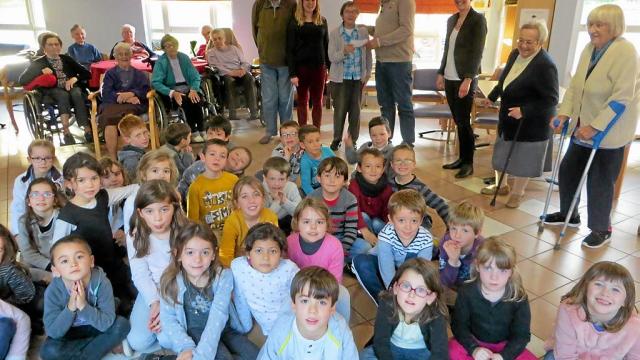 Au mois d'octobre, 115 kg de châtaignes ont été récoltés par les résidents du Prieuré et des élèves (CP au CM2) de l'école Saint-Joseph, sur le temps des Taps. Un chèque de 338 € a été remis, jeudi, à Jean-Philippe Levesque, élu en charge du Téléthon par les résidents en présence de Marleen Salon, la directrice. |